Publicado en   el 11/06/2014 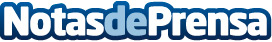 Entre enero y marzo de 2014 se vendieron  81.358 viviendasDatos de contacto:Nota de prensa publicada en: https://www.notasdeprensa.es/entre-enero-y-marzo-de-2014-se-vendieron-81 Categorias: Inmobiliaria http://www.notasdeprensa.es